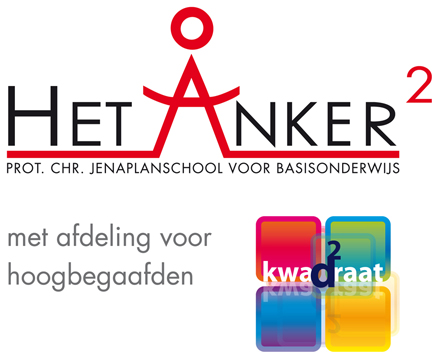 Inschrijfformulier Voorschool Het Anker1. Gegevens van uw kind  	           2. Gegevens van u, als ouder(s)/verzorger(s)3. Gegevens over de startdatumKostenVoor de kosten en het aanvragen van kinderopvangtoeslag verwijzen we u naar de bijlage ‘nieuwe tarieven voorscholen 2020’. Dit is afhankelijk van uw (werk)situatie en inkomen. 
Hieronder kunt u aankruisen welke vorm voor uw kind van toepassing is.
(komt u er niet uit, mail gerust naar jiddo@outlook.com)

2. De hoogte van uw ouderbijdrage wordt vastgesteld aan de hand van uw bruto gezinsinkomen. Hiervoor dient u een kopie van uw meest recente salarisstro(o)k(en) bij te voegen.  (Dit geldt alleen wanneer u in groep 2 valt, van ouders die kinderopvangtoeslag krijgen hoeven wij geen salarisspecificatie(s) te hebben.) Zie ook de brief ‘Nieuwe tarieven voorscholen 2020’.RekeningnummerVoor het opstellen van uw contract hebben wij alvast uw rekeningnummer nodig. (n.b. met deze gegevens stellen wij alleen uw contract op. U machtigt pas tot afschrijven van uw rekening wanneer u het contract ondertekend heeft.)Naam rekeninghouder: __________________________________________________
Iban nummer: _________________________________________________________Hartelijk dank voor het invullen van dit inschrijfformulier! 
Na ontvangst van het ingevulde formulier nemen wij zo spoedig mogelijk contact met u op. Wanneer er plaats is voor uw kind, maken we met u een afspraak voor een intakegesprek en de gewenste startdatum. Wanneer uw kind start op de Voorschool ontvangt u een contract, pas wanneer deze ondertekend en geretourneerd is, is de inschrijving definitief. Met vriendelijke groet,Team Voorschool Het AnkerLyan Schimmel-Hugen				Jiddo: 06-11210565				Het Anker: 0591 - 630 597jiddo@outlook.com   				anker@viviani.nlNaam ouder: 					_______________________________________

Handtekening: 				_______________________________________Voornaam Roepnaam Achternaam: Geboortedatum:Geslacht:Nationaliteit:BSN-nummer:Naam:Geboortedatum:Geslacht:Relatie tot kind:Straat en huisnummer:Postcode en woonplaats:Telefoon:Mobiel nummer privé: Telefoonnummer werk: Noodnummer:Naam: Tel.:E-mailadres:Nationaliteit:BSN-nummer:Burgerlijke staat:Al broer(s)/zus(sen) op Het Anker? Nee/ Ja, nl: Al broer(s)/zus(sen) op Het Anker? Nee/ Ja, nl: Al broer(s)/zus(sen) op Het Anker? Nee/ Ja, nl: Gewenste startdatum:_ _-_ _-_ _ _ _ (Uw kind mag starten wanneer hij 2,5 jaar oud is, we nemen 1-1,5 maand van te voren contact met u op over de eerste dag en of er plaats is.)_ _-_ _-_ _ _ _ (Uw kind mag starten wanneer hij 2,5 jaar oud is, we nemen 1-1,5 maand van te voren contact met u op over de eerste dag en of er plaats is.)_ _-_ _-_ _ _ _ (Uw kind mag starten wanneer hij 2,5 jaar oud is, we nemen 1-1,5 maand van te voren contact met u op over de eerste dag en of er plaats is.)Voorschooldagen MaandagWoensdagdonderdagVoorschooltijden8.30-12.008.30-11.458.30-11.451. □ kinderopvangtoeslag ( uw werkt beide en komt in aanmerking voor kinderopvangtoeslag)2. □ ouderbijdrage
(één of geen van de ouders werkt.)3. □ ouderbijdrage met        VVE indicatie(uw kind is een doelgroep-peuter, met VVE indicatie)